Сценарий  мероприятия, посвященногоМеждународному дню родного языка.Вступление. Сообщение темы. (Слайд 1).Сегодняшнее мероприятие, посвященное Международному дню родного языка, хочется начать с высказывания П.А. Вяземского о языке (слайд 2).Ведущий (Слайд 3) Ежегодно 21 января отмечается Международный день родного языка. И это не случайно. (Слайд 4) Без языка не существовал бы мир. Как рыба не может жить без воды, так человек не может существовать без языка. На языке мы думаем, общаемся, творим. В разных странах мира люди сегодня говорят на 6000 языках. А всегда ли это было так? Существует библейская легенда о том, что когда-то все люди говорили на одном языке. (Слайд 5). После всемирного потопа, потомки Ноя сначала все жили в одном месте, и все говорили на одном языке. Но когда они так размножились, что уже необходимо было разойтись в разные стороны, тогда они, чтобы навсегда оставить о себе памятник, вознамерились построить город и такую башню, которая бы своей вершиной достигла неба, показывая тем самым свое величие перед богом.  Господу не понравилось это дело. В наказание за такое суетное и гордое предприятие он смешал их языки так, что они перестали понимать друг друга и поневоле должны были рассеяться, оставив недостроенному городу название «Вавилон», что значит «смешение». Вот это событие и называется «вавилонским столпотворением», которое сейчас употребляется в значении суматоха, беспорядок, неорганизованность. Так произошли разные народы, говорящие на разных языках.(Слайд 6). В Международный день родного языка все языки признаются равными, потому что каждый из них уникальным образом отвечает предназначению человека, и каждый представляет живое наследие, к которому мы должны серьёзно относиться и оберегать.Россия - многонациональное государство. Каждая нация – это неповторимая культура, история, традиции и, конечно же, язык. Более 130 языков звучат в нашей стране. Какие языки мы можем услышать в нашем крае?(Слайд 7). Мы можем услышать украинский язык, татарский, армянский,  молдавский, еврейский, немецкий,  и др. В нашей стране все граждане могут пользоваться своим родным языком, но средством межнационального общения является – русский язык. На свете много стран больших,И много малых есть,И для народности любойЯзык свой – это честь. Китаец, турок, серб иль чех,Датчанин, грек иль финн, -Конечно, вам дороже всехРодной язык один. (Слайд 13).А я судьбу благодарю,Мне выше счастья нет,Что вот по-русски говорюУже тринадцать лет. (Слайд 14). «Я, ты, он, она – вместе целая страна» (Непоседы)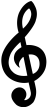 Ведущий: Могуч и прекрасен родной язык. Послушайте, что говорили о нём выдающиеся русские писатели. (Слайд 8) Константин Георгиевич Паустовский говорил «Наш язык – наш меч, наш свет, наша любовь, наша гордость».(Слайд 9). А Н.Г. Чернышевский говорил «Изучать родной язык необходимо… чтобы уметь употреблять его для выражения своих мыслей». (Слайд 10)."Берегите наш язык, наш прекрасный русский язык, этот клад, это состояние, переданное нам нашими предшественниками. Обращайтесь почтительно с этим могущественным орудием: в руках умелых оно в состоянии совершать чудеса!". (утверждал Иван Сергеевич Тургенев)Чтец:Родной язык – народа достоянье,Он с детства каждому из нас знаком,Стихи и проза, сказки и преданья,Всё мило нам на языке родном!Учите, берегите речь родную, Стихи слагайте, украшая жизнь!Потомкам передайте речь живую, Чтоб память о народе сохранить! Ведущий: «Речь – это показатель ума» - так гласит народная мудрость. И если человек засоряет свою речь матерными словами – это говорит только о его бедном словарном запасе и неумении владеть своими эмоциями. (Слайд 11). Знаете ли вы, что  в 17 веке по Соборному уложению царя Алексея Михайловича за матерные слова, произнесённые публично, полагалась смертная казнь? Мы не властны над речью других, но изменить собственную речь мы можем. Чтец:Любите же родной языкИ грубым словом не поганьте!Родной язык – могуч, велик,Его цените, уважайте! Слайд 12Любой язык по-своему велик, Бесценное наследство вековое.Так берегите свой родной язык,Как самое на свете дорогое!Ведущий Что нужно делать, чтобы наша речь была грамотной, вежливой?(Слайды 13 – 19).    Заповеди речевого этикета1.Всегда знай, с какой целью и зачем говоришь.2. Помни, что вежливость - основа речевого поведения3. Уважай собеседника, не перебивай его.4. Если твой собеседник допускает речевые  погрешности, старайся очень тактично помочь ему от них избавиться5. Говори просто, четко, понятно.6. Не думай, что, употребляя грубые слова, ты кажешься взрослее.7. Употребляй только те слова, значение которых для тебя совершенно понятно.Итог мероприятия (Слайд 20).Ведущий: Сегодня, у нас с вами состоялась очень важная встреча. И я надеюсь, что многие из вас поняли, что для того чтобы быть достойным гражданином своей страны, нужно сохранять её культуру и традиции, необходимо в совершенстве владеть родным словом и бороться за его чистоту.Ведь, как гласит пословица:  «Самый красивый язык – родной язык,      на котором мать говорит».